Objednavka c.NPS276669  Skrivankova, Michaela xxxxx> 3.6.2024 10:58  Komu: NEOS - objednavky <xxxxxxxx>  Dobrý den,  Potvrzujeme Vám přijetí objednávky ze dne 3.6.2024, pod číslem NPS276669 na částku 131 504,94 Kč vč. DPH.  Objednávku akceptujeme v plném rozsahu.  S přáním pěkného dne  Michaela Skřivánková  
odbytové oddělení  LRCZ-SM  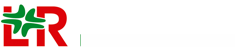 Lohmann & Rauscher Lohmann & Rauscher, s.r.o.  Bučovická 256 • 684 01 Slavkov u Brna • Czech Republic Phone: +420 544 425 622  Xxxxxx xxxxxxx http://www.Lohmann-Rauscher.com  